Dear Parents & Carers, As we are approaching the end of the year, I wanted to share some news with you. Our lovely Mrs O’Brien has decided that she is going to be taking early retirement and will not be returning to school in September. As you know, Mrs O’Brien has literally been part of the bricks and mortar of this school. She has taught many of you as well as your children. With a service to this community of more than 25 years, she will be sorely missed. For the time I have been at the school Mrs O’Brien has always been such a support, a welcoming face on a morning with the kindest of hearts. She really has touched the lives of so many children over the years she has been at Grangetown. We wish her a very relaxing, peaceful and exciting retirement as she moves onto her next adventure. We will also be saying goodbye to Mr Nichols our amazing Year 5 teacher. For those of you whose children have been in his class you will appreciate what an impact he has had. We will miss his warm nature as he moves on to a new school who we feel are very lucky to have him. Mrs Schofield in EYFS will also be starting a new adventure in September. She has been at the school for a number of years and has cared for our youngest children with such love and dedication. She will be really missed and we wish her well for the future.We do have a number of new teachers starting in September and we are very excited to be welcoming them into school. Please see below to where staff will be in September. 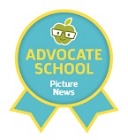 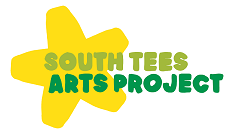 We have not identified which teacher your child will have next year but this will be shared with you in their school reports which you will receive on the 15th July. Your child will also be spending Tuesday 5th July, Wednesday 6th July & Thursday 7th July with their new teacher during their transition days.We will be breaking up for the summer on Wednesday 20th July at normal school finishing time. Year 1 – Year 6 will be having an open afternoon on Friday 15th July starting from 1:15pm which a letter will be sent out by end of the week.  Take care 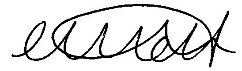 Miss Mott Head of School 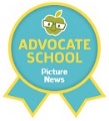 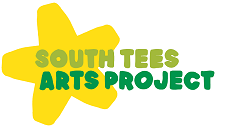 Year GroupTeacher/Teaching AssistantKiddiwinkles Miss Jarred, Mrs Hewson & Mrs Light Nursery Miss Anderson, Mrs Martin & Mrs Nevitt ReceptionMrs Oliver, Mrs O’Neil, Mrs Richardson, Miss Strathern, Mrs Herring, Mrs Norman (am) & Miss Lowes (pm)Year 1Mr Bowman, Mr Woodhead, Miss Leadley (am), Mrs Norman (pm) Year 2 Mr Vickers, Mrs Chapman, Miss Hall, Miss Harding & Mr Leonard Year 3 Mrs Jones, Mrs Green, Mrs Yasin, Mrs Carney & Mrs PateYear 4 Miss Taylor, Miss Armstrong & Mrs Green Year 5Mrs Robinson, Miss Petrie, Mr Burns, Miss Thompson & Mrs Sowerby Year 6Mr Jackson, Mrs Birtwhistle, Mr Maenami & Mrs Green ARCMiss O’Hare, Mrs Hart & Mrs Hanson 